Magnus skin 4 months and 7 days 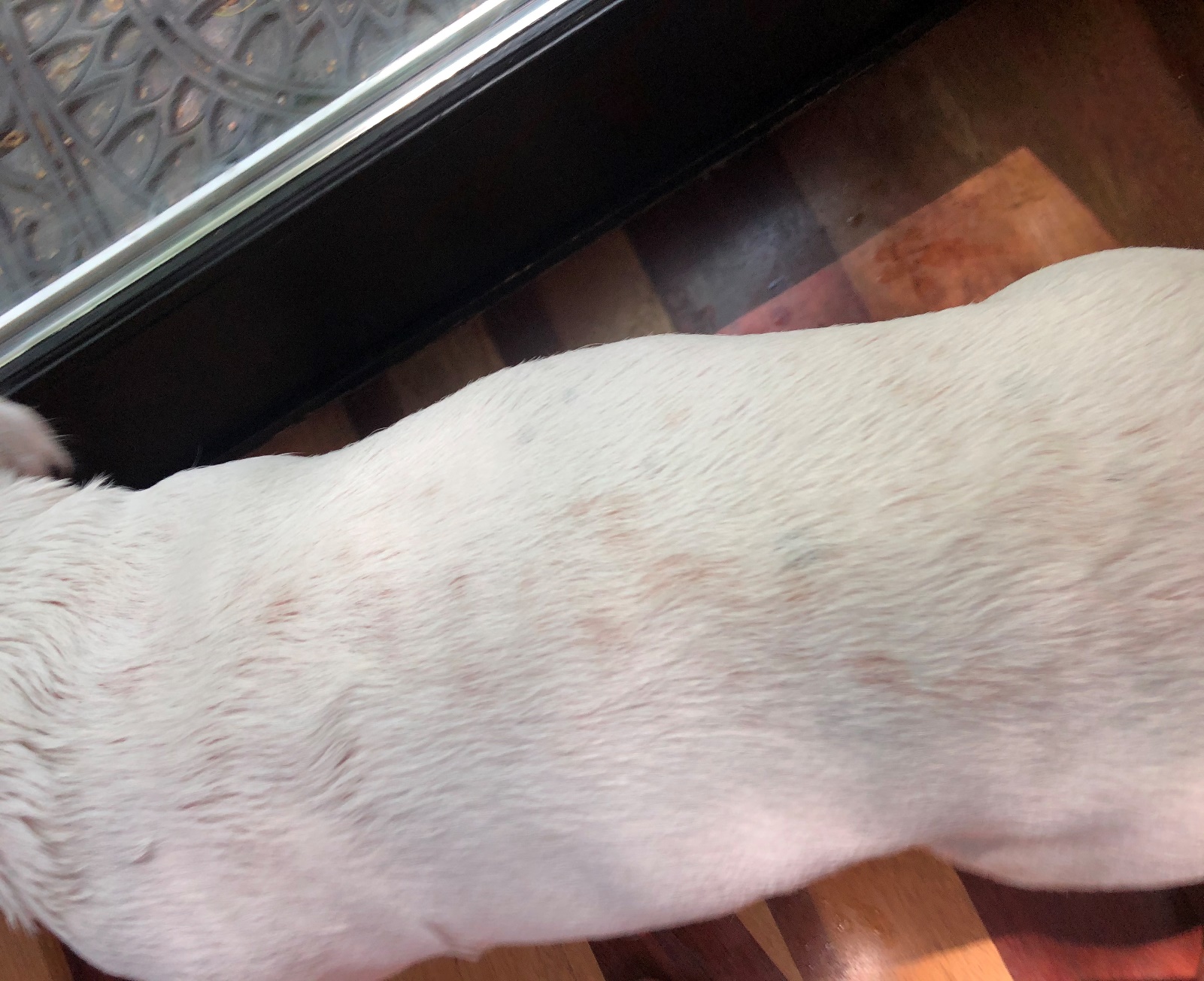 Magnus skin at 8 months and 7 days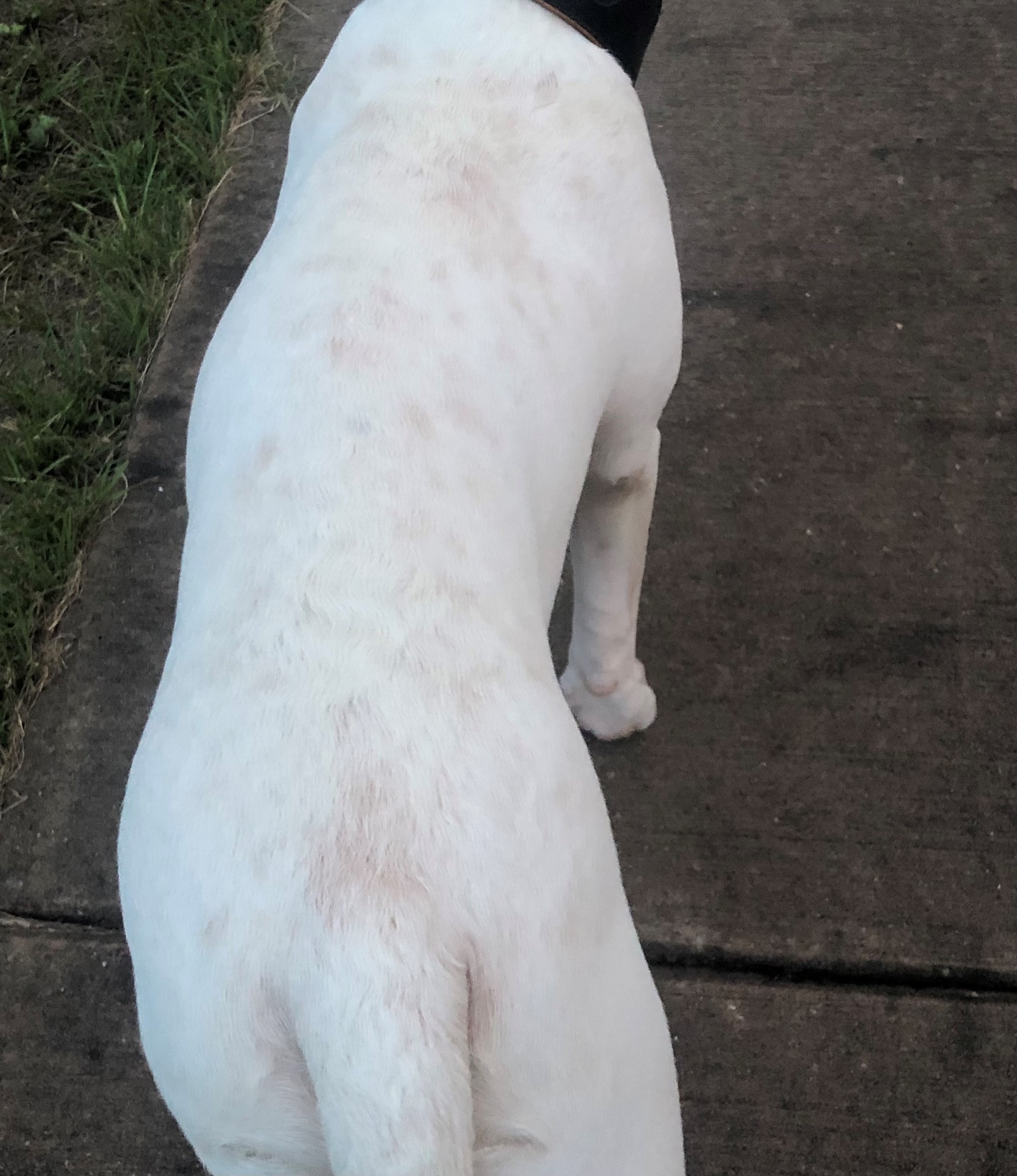 